О внесении изменения в  решение Собрания депутатов Мариинско-Посадского муниципальногоокруга Чувашской Республики от 15.12.2022 г. №5/8  «Об утверждении Правил землепользования и застройки Кугеевского сельского поселения Мариинско-Посадского муниципального округа Чувашской Республики»В соответствии Градостроительным кодексом Российской Федерации, статьей 14 Федерального закона от 6 октября 2003 года № 131-ФЗ «Об общих принципах местного самоуправления в Российской Федерации», Федеральным законом от 29.12.2022 № 612-ФЗ «О внесении изменений в Градостроительный кодекс Российской Федерации и отдельные законодательные акты Российской Федерации и о признании утратившим силу абзаца второго пункта 2 статьи 16 Федерального закона «О железнодорожном транспорте в Российской Федерации», Уставом Мариинско-Посадского муниципального округа Чувашской Республики,  Собрание депутатов Мариинско-Посадского муниципального округа решило: Внести в решение Собрания депутатов Мариинско-Посадского муниципального округа Чувашской Республики  от 15.12.2022  № 5/8 «Об утверждении Правил землепользования и застройки Кугеевского сельского поселения Мариинско-Посадского муниципального округа Чувашской Республики» следующее изменение: п. 2.2 ч. 2 ст. 22 Правил землепользования и застройки Кугеевского сельского поселения Мариинско-Посадского района Чувашской Республики изложить в следующей редакции:«2.2)   продолжительность общественных обсуждений или  публичных слушаний по проекту правил землепользования и застройки составляет не более одного месяца со дня опубликования такого проекта».      2. Настоящее решение вступает в силу со дня официального опубликования.Председатель Собрания депутатовМариинско-Посадского муниципального округа                                            М.В. Яковлева    Чăваш  РеспубликинСĕнтĕрвăрри муниципаллă округĕн депутатсен ПухăвĕЙ Ы Ш Ă Н У2023.07.20    15/4    №Сĕнтĕрвăрри хули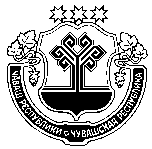 Чувашская  РеспубликаСобрание депутатов Мариинско-Посадскогомуниципального округа Р Е Ш Е Н И Е                20.07.2023 № 15/4г. Мариинский  Посад